PielikumsKalniešu ferma, Alojas pagasts, kadastra apzīmējums 6627 002 0171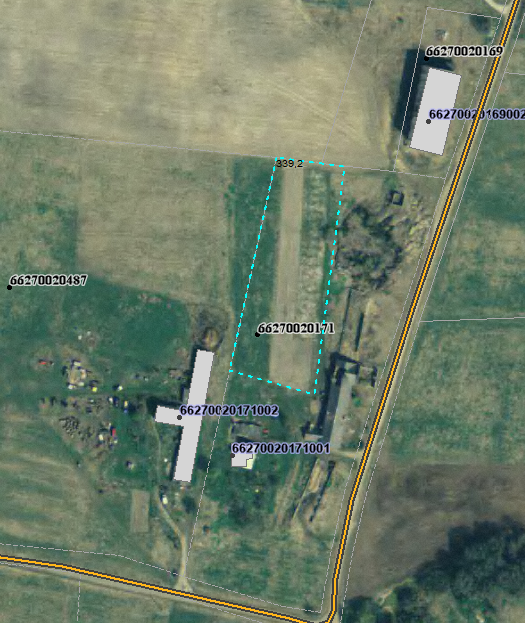 Sagatavoja: